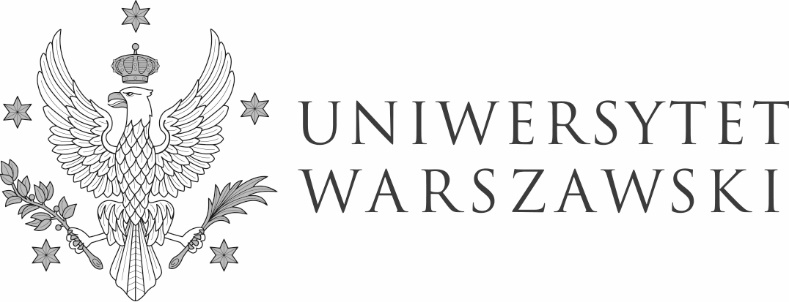 DZP-361/177/2021/MG/                                                                                   Warszawa, dnia ………..2022 r.Do wszystkich zainteresowanychDotyczy: postępowania o udzielenia zamówienia publicznego prowadzonego w trybie podstawowym nr DZP-361/177/2021 pn.: Przebudowa instalacji elektrycznej w budynku Uniwersytetu Warszawskiego SOKRATES ul. Smyczkowa 9 w Warszawie.INFORMACJA O PONOWNYM WYBORZE NAJKORZYSTNIEJSZEJ OFERTYZamawiający działając na podstawie art. 253 ust. 2 ustawy Prawo Zamówień Publicznych (Dz.U. 
z 2022 r. poz. 1710 tj.) zwanej dalej „ustawą” informuje, iż w wyniku ww. postępowania dokonał ponownego wyboru najkorzystniejszej oferty. Jako najkorzystniejszą wybrano Ofertę nr 1 złożoną przez Wykonawcę ELTRIX Piotr Szymański, ul. Bema 43, 05-420 Józefów.I. Uzasadnienie dokonania ponownego wyboru:prawne:art. 239 ust. 1 ustawy Pzp: „Zamawiający wybiera najkorzystniejszą ofertę na podstawie kryteriów oceny ofert określonych w dokumentach zamówienia”,art. 263 ustawy Pzp: „Jeżeli wykonawca, którego oferta została wybrana jako najkorzystniejsza, uchyla się od zawarcia umowy w sprawie zamówienia publicznego lub nie wnosi wymaganego zabezpieczenia należytego wykonania umowy, zamawiający może dokonać ponownego badania 
i oceny ofert spośród ofert w postępowaniu wykonawców oraz wybrać najkorzystniejszą ofertę albo unieważnić postępowanie”.faktyczne:w prowadzonym postępowaniu Zamawiający w dniu 30.05.2022 r. dokonał wyboru najkorzystniejszej oferty złożonej przez SELV POLSKA SP. Z O.O. SP.K., o czym Wykonawcy zostali poinformowani zgodnie z art. 253 ust. 1 pkt 1 ustawy Pzp w dniu 30.05.2022 r. W dniu 18.07.2022 r. 
ww. Wykonawca złożył oświadczenie o odstąpieniu od zawarcia umowy.Wobec powyższego, Zamawiający działając na podstawie art. 263 ustawy Pzp, dokonał ponownego badania i oceny oferty złożonej przez ELTRIX Piotr Szymański. Oferta Wykonawcy została złożona prawidłowo, jest ważna, jej treść jest zgodna z przepisami ustawy Pzp oraz warunkami zamówienia. Wykonawca potwierdził brak podstaw wykluczenia z postępowania. Oferta otrzymała najwyższą ilość punktów zgodnie z kryteriami oceny ofert określonymi w dokumentach zamówienia, tj. 86,28 pkt. II. Informacje zawierające nazwy, siedziby i adresy Wykonawców, którzy złożyli oferty oraz punktacja przyznana ofertom w każdym kryterium oceny ofert i łączna punktacja:W imieniu ZamawiającegoPełnomocnik Rektora ds. zamówień publicznych           mgr Piotr SkuberaNumer ofertyWykonawcaKryteria oceny ofertKryteria oceny ofertPunkty łącznieNumer ofertyWykonawcaCena bruttoGwarancjaPunkty łącznie1ELTRIX Piotr Szymański ul. Bema 43, 05-420 Józefów46,2840,0086,282SELV POLSKA SP. Z O.O. SP.K ul. Wrocławska 9B, 26-600 RadomWykonawca uchylił się od zawarcia umowyWykonawca uchylił się od zawarcia umowyWykonawca uchylił się od zawarcia umowy4NGS Sp. z o.o. ul. Wileńska 80, 05-200 Wołomin45,6140,0085,61